Kingsway High School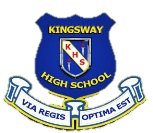 10-12 Osbourne Road, Kingston 10Telephone:  (876)968-5225, (876)968-9179Fax:   (876)908-2050Email:  kingswayhigh@cwjamaica.comStudent Intake Information(To be completed by last school attended)Name of Student: __________________________________________	Date of Birth: ______________Address: _____________________________________________________________________________Name of school: ____________________________________________	Grade: ____________________At what grade level did the student enter this school? __________________________________________By what examination method? 	GSAT/PEP 	    GNAT 	Transfer 	Other:______________Date of last attendance: _________________________________________________________________Was the student ever suspended? 	Yes          No            If yes, how many times? ___________  For what reason/s? _____________________________________________________________________ Was the student expelled?  Yes   No  - Reason(s)_________________________________________Withdrew?  Yes   No  - Reason(s) _____________________________________________________Are there any outstanding obligations to be fulfilled by the student? _____________________________Social behavior: (Indicate, with a tick, your/others observation of the child in the areas below)Intervention(s) by school: ____________________________________________________________________________________________________________________________________________________________________________________________________________________________________________________________________________________________________________________________________________________Signed by School Administrator:	____________________________________________________					       (Principal/Vice Principal/Dean/Guidance Counsellor)Date:____________________________		School Stamp/Seal:NeverRarelySome-timesOftenAlmost AlwaysCommentsThreatens to hurt or kill othersHurts self or threatens toBullies othersBullied by othersSexually harasses/abuses othersUses curse wordsLoses temper easilyDisrespectful to authority figuresDisobedient to authority figuresEasily frustratedCarries a weaponDeliberately destroys property of othersRuns away from school and or classesTruancy from school and or classesBlames others for his/her misbehaviorWithdrawn reaction when spoken toHits or punches others when angry